Муниципальное казённое образовательное учреждение «Горковская специальная (коррекционная) общеобразовательная школа – интернат для обучающихся воспитанников с ограниченными возможностями здоровья».ПРОГРАММА«Формирование социально – бытовых представлений и навыков у детей с ограниченными возможностями здоровья»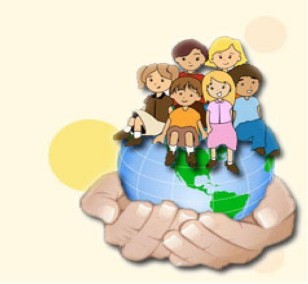 автор: Татьяна Петровна Мадеевавоспитатель Горковской МС(К)ОШИГорки2014Программа предназначена для работы с учащимися имеющими ограниченные возможности  здоровья в специальной (коррекционной) общеобразовательной школе - интернат VIII вида. Возраст  7 – 15 лет.  Работа по программе рассчитана на разные возрастные группы и  проходит в три этапа:1 – 4 класс – начальное звено;5 – 7 класс – среднее звено;8 – 9 класс – старшее звено.Срок реализации  программы:1 – 4 класс – 4 года;5 – 7 класс – 3 года;8 – 9 класс – 2 года.Пояснительная запискак программе«Формирование социально – бытовых представлений и навыков удетей с ограниченными возможностями здоровья».Аннотация к программе         Настоящая программа является специальной, воспитательной коррекционно-педагогической программой для работы с детьми, имеющими особые образовательные потребности.   Работа по программе рассчитана на разные возрастные группы с учетом их возрастных и психофизических особенностей,  уровнем сформированности социальных  представлений и навыков.Работа по программе проходит в три этапа:1 – 4 класс – начальное звено;5 – 7 класс – среднее звено;8 – 9 класс – старшее звено.Программа предполагает участие учащихся 7-15 лет в специальной  (коррекционной) общеобразовательной школе - интернат  VIII вида в рамках учебно-воспитательного процесса.Статус программыПрограмма — методический инструмент педагога-дефектолога, в котором  определены  наиболее оптимальные и эффективные для данной возрастной группы содержание, формы, методы, технологии и приемы организации коррекционно-развивающего воспитательного процесса с целью получения результата, соответствующего требованиям стандарта.Нормативно - правовая база программы: 1.Конвенция ООН о правах инвалидов;2.Стандартные правила ООН обеспечения равных возможностей для инвалидов 1993 года;3.Рекомендации Парламентской ассамблеи Совета Европы «К полной социальной интеграции людей с ограниченными возможностями» от 2003 года»4.Федеральный закон от 24.11.1995 №181-ФЗ «О социальной защите инвалидов в Российской Федерации»;5.Федеральный закон от 29.12.2012 № 273-ФЗ «Об образовании в Российской федерации» - (принят ГД ФС РФ 21.12.2012), вступил в силу с 1 сентября 2013 года.6.Типовое положение о специальном (коррекционном) образовании учреждения для обучающихся воспитанников с отклонениями в развитии (от 12.03.1997 №228);7.Федеральный закон об образовании лиц с ограниченными возможностями здоровья (специальном образовании), (от 18.07.1996);8.Постановление Правительства Ямало-Ненецкого автономного округа от 25 июля 2011 года №470-П «Об утверждении Стратегии социальной интеграции инвалидов в Ямало-Ненецком автономном округе до 2020 года»;9.Инструктивное письмо Министерства общего и профессионального образования РФ от 4 сентября 1997г.№48 «О специфике деятельности специальных (коррекционных) образовательных учреждений I-VIII вида».Обоснование     Актуальность данной программы обусловлена тем, что в настоящее время составной частью социальной политики Российской Федерации является улучшение качества жизни населения страны. Россия стремится достичь достойных стандартов для граждан своей страны и в этой связи очень важно обеспечить равные условия социальной адаптации и интеграцию в общество детей – сирот и детей, оставшихся без попечения родителей, воспитывающихся в школе  – интернате и имеющих  различные отклонения в развитии.     Федеральным Законом «О социальной защите инвалидов в Российской Федерации», закреплено право детей – инвалидов на реабилитацию и социальную интеграцию. Но, вместе с тем, недостаточное количество специальных коррекционных программ для  работы с детьми с ОВЗ отрицательно влияет на качество подготовки таких учащихся  к самостоятельной жизни и их успешной интеграции в социум.     Успех интеграции в значительной степени зависит от социально – бытовой деятельности человека, его способности самостоятельно организовать свой быт. Поэтому подготовить каждого ребенка с ограниченными возможностями здоровья к самостоятельной, независимой от помощи окружающих жизни -  главная задача коррекционной школы. В сущности, весь процесс обучения и воспитания ребёнка с ограниченными возможностями здоровья направлен на то, чтобы обеспечить его социальную адаптацию в общество.     Муниципальное казённое образовательное учреждение «Горковская специальная (коррекционная) общеобразовательная школа – интернат для обучающихся, воспитанников с ограниченными возможностями здоровья», является учреждением социального обслуживания, предназначенным для постоянного и временного проживания детей с ограниченными возможностями здоровья, которые нуждаются в постоянном комплексном психолого-педагогическом сопровождении в специально организованной коррекционно-развивающей среде.      У таких детей развитие познавательных процессов и высших психических функций находится на низком уровне, не соответствует возрастным нормам. Часто эти нарушения сочетаются с отклонениями поведения, отсутствием мотивации в любом виде деятельности, сниженной работоспособностью, быстрой утомляемостью, головными болями. Эти дети отличаются неосознанным восприятием новых факторов, правил, теоретических сведений. У них отмечается крайняя несамостоятельность в практической  деятельности, плохая переключаемость с одного вида деятельности на другой.     Отсутствие логического мышления проявляется в неспособности к обобщению, затруднениями в понимании любых явлений в окружающем мире. Предметно – практическое мышление носит ограниченный характер. Речевая деятельность аграмматична и косноязычна, активный словарный запас ограничен. Произвольное внимание слабо выражено. Внимание отличается плохой фиксированностью на объекте и легко рассеивается.     Отмечается недоразвитие моторики – движения бедные, однообразные, часто угловатые, бесцельные, замедленные, может наблюдаться двигательное беспокойство, наличие содружественных движений. Эмоции бедные, однообразные. Все психические процессы тугоподвижные и инертные. При перемене привычной обстановки на новую дают негативную реакцию, стесняются своих недостатков.      Указанные недостатки свидетельствуют о том, что воспитательная работа с данной группой детей заключается в специально организованном воспитательном процессе, включающем в себя:- определение доступного уровня содержания материала по объёму и глубине на основе изучения дефекта развития;- индивидуальный подход;- доступность усвоения материала занятия;- практическую направленность и прикладной характер рассматриваемых вопросов;- коррекцию и развитие недостатков умственного развития на основе применения специальных наглядно – практических методов обучения и игровых технологий;- формирование положительной мотивации деятельности.     Программа актуальна ещё и тем, что  в соответствии с современной концепцией развития российского образования, требованиям ФГОС, в нашей стране нет необучаемых детей, а есть дети с разными возможностями  обучения и в процессе систематического и целенаправленного обучения есть возможность повысить их приспособленность к жизни.      Работа по программе необходима и актуальна. Это подтверждается тем, что параллельно с формированием социально – бытовых представлений и навыков, ребята получают другие важные сведения, умения, навыки,  представления и личностные качества, расширяют свой социальный кругозор, приобретают необходимые социальные компетенции.Цель:  Создание наиболее эффективных условий для эффективного формирования социально-бытовых представлений и навыков, необходимых для подготовки к самостоятельной жизни и успешной адаптации в социум детей с ограниченными возможностями здоровья.Задачи программы: 1. Формировать и закреплять социально-бытовые навыки в трудовой, практической, индивидуальной и коллективной деятельности.2. Формирование основ социальной ориентировки на основе расширения круга социально-нравственных представлений об окружающем мире.3. Привитие культурно-гигиенических навыков, навыков самообслуживания.4. Создание основы для проявления самостоятельности в дальнейшей жизни.5. Учить бережливости, аккуратности в процессе действий с предметами домашнего обихода, предметами гигиены, накапливать опыт самостоятельных действий в бытовых процессах.6. Развитие и коррекция двигательной моторики, системы профилактических умений по охране здоровья, воспитание привычки к здоровому образу жизни.7.Содействовать  воспитанию ответственности, дисциплины, внимательного отношения к себе и  людям, толерантность.8.Содействовать  сохранению и укреплению физического и психического здоровья воспитанников.Структура программы    Формирование социально – бытовых представлений и навыков является одним из немногих видов деятельности, в котором ребенок  с ограниченными возможностями здоровья достигает видимого успеха, что чрезвычайно важно для его полноценного личностного развития.    Программа включает в себя формирование  социально-бытовых навыков, отработку навыков самообслуживания как основу успешной адаптации в общество. Предметно-практическая деятельность по программе  проходит   как основа формирования трудовых навыков.     Вся работа на занятиях носит целенаправленный характер и способствует развитию самостоятельности воспитанников при выполнении заданий, предусмотренных программой.Программный материал расположен по концентрическому принципу. Реализация принципа концентризма даёт возможность  систематически повторять, постепенно усложнять, расширять и углублять ранее полученные знания, повышать уровень их осознанности учащимися.  Концентрическое распределение программного материала создаёт условия для реализации дидактических принципов: научности, доступности, последовательности, систематичности, коррекционной направленности.Разделы программы:- Безопасность жизнедеятельности.- Жилые помещения.- Культура поведения и общения.- Одежда и обувь.- Ориентирование в окружающем.- Отдых и досуг (я и моё свободное время).- Охрана здоровья и физическое развитие.- Питание.- Природа.     Формы организации  работы по программе: КРЗ (коррекционно – развивающие занятия). Игры (дидактические, сюжетные, имитирующие, компьютерные).КТД различной направленности.Беседы.Тренинги.Практические занятия. Экскурсии. Прогулки.Походы.Наблюдения.Чтение книг.Просмотр кино и видеоматериалов. Общение со сверстниками.Занятия в кружках, спортивных секциях  (по интересам детей).Участие детей в различных конкурсах.Методы воспитательного воздействияВедущее место занимают практические и наглядные методы воспитания:Объяснительно – иллюстративные (беседа, рассказ, работа с таблицами, тематическими картинками, опорными таблицами, схемами, шаблонами, буклетами).Репродуктивные (работа по образцам).Частично – поисковые (разгадывание ребусов, кроссвордов, загадок, использование развивающих игр).Предметно – практические методы.Система специальных коррекционно – развивающих методов.Методы убеждения (словесное разъяснение, убеждение, требование).Методы организации деятельности (приучение, упражнение, показ, подражание, поручение).Методы стимулирования поведения (похвала, поощрение, взаимооценки).Технологии воспитательной деятельностивиктимологические технологии (олигофренопедагогика);личностно – ориентированные технологии;информационно – коммуникационные технологии;технологии адаптивной школы;здоровьесберегающие технологии;элементы технологии интегрированного обучения.Организация деятельности по программе  Программа является коррекционно - развивающей и предусматривает три этапа овладения практическими навыками: 1. Выполнение отдельных трудовых действий с помощью педагога; 2. Выполнение серии трудовых действий совместно с педагогом; 3. Относительно самостоятельное последовательное выполнение серии трудовых действий с опорой на план-схему (пиктограммы) и инструкции педагога.  Таким образом, в программе предусмотрены уровни усвоения деятельности:- совместные действия с педагогом;- деятельность по подражанию;- деятельность по образцу;- деятельность по последовательной инструкции;- самостоятельная деятельность воспитанников;- умение учащегося исправить допущенные ошибки.     Длительность прохождения этапов и содержание обучения практическим навыкам каждого учащегося зависит от его индивидуальных особенностей развития. Между тем грубые нарушения моторики, эмоционально – волевой сферы,  не позволяющие некоторым учащимся освоить практические умения и навыки, не исключают их пассивного соучастия в занятиях с другими детьми и выполнения отдельных операций с помощью педагога. Такой подход позволяет развивать познавательную деятельность детей, помогают им лучше усваивать программные сведения.     В ряде разделов предусмотрены упражнения, которые воспитанник  выполняет индивидуально. Эта работа осуществляется с целью выработки определенных умений и навыков на основе знаний.1. Деятельность по программе может быть организованна как групповое занятие, индивидуальное занятие, индивидуальная работа с группой детей.2. При любой форме деятельности занятие делится на 2 части: образовательную и игровую или практическую. Как показывает практика работы,  на образовательную часть отводится не более 15 минут. На игровую часть – 10 минут. 3.Образовательная часть воспитательного занятия  включает в себя изучение программного материала по специальным коррекционно – развивающим методикам. 4.Игровая часть включает в себя специальные коррекционно-развивающие упражнения, дидактические и ролевые игры по закреплению изученного материала, игры имитирующие  ситуации из повседневной жизни, быта, окружающей действительности.5.С целью развития мотивации, активизации познавательных возможностей целесообразно использовать ИКТ - технологии, применять мультимедийные средства обучения, развивающие компьютерные игры и компьютерные тренинговые задания.6.При  планировании работы на воспитательном занятии необходимо  включать материал из личного опыта учащихся; материал, отражающий межпредметные связи с другими образовательными областями.Мониторинг освоения программы.Мониторинг освоения программы включает в себя:систему тестов;педагогическое наблюдение;карта мониторинга индивидуальной программы развития.Механизм отслеживания конечных результатов.Диагностика реализуется через наблюдение, методы опроса, анкетирование, тестирование, тренинги (самостоятельно и совместно с педагогом – психологом).Виды контроля:- предварительный;- промежуточный;- итоговый.Формы подведения итогов реализации программы:- итоговые занятия;- самостоятельное выполнение задания;- тестирование.Ожидаемые результаты реализации программыРеализация  намеченных мероприятий по специальной, воспитательной коррекционно-педагогической программе существенно повысит уровень развития воспитанников школы – интерната, приведёт  к снижению роста негативных явлений в детской среде, способствует духовно – нравственному оздоровлению социума, развитию способностей детей с ОВЗ, формированию социальных умений и навыков, необходимых в жизненном самоопределении.Ноябрь:Безопасность жизнедеятельности:Цель: Формирование навыков грамотного поведения при чрезвычайных ситуациях в быту, социальном пространстве, природе.КРЗ: «Осторожно – тонкий лёд» - формирование у детей знаний о правилах поведения на улице в зимний период. Профилактическая беседа – инструктаж: «Соблюдение техники безопасности в процессе деятельности».Жилые помещения:Цель: Формировать  знания по гигиеническим требованиям  к жилому помещению;- правила и последовательность проведения сухой и влажной уборки;КРЗ: «Значение уборки жилых помещений. Периодичность уборки (еженедельная, недельная, сезонная)»;Диалог – беседа: «Требования к организации спального места» - дать детям знания – « требования к организации спального места», -  формировать умение правильно заправлять кровать, закреплять навыки самообслуживания.Генеральная уборка класса и группы - закреплять навыки самообслуживания, гигиенические требования к жилому помещению; правила и последовательность проведения сухой и влажной уборки;Диалог – беседа - практикум: «Загляни в бельевой шкаф» - закреплять навыки самообслуживания, умения видеть свои ошибки, исправлять ихПрактическая работа: «Генеральная уборка жилых помещений» (класс, группа) - правила и последовательность проведения сухой и влажной уборки; учить работать по плану -  «Правила уборки комнат», «Правила уборки класса»;Практикум: « Уборка снега», - закреплять навыки трудовой деятельности, самообслуживания.Культура поведения и общения:Цель: Формировать навыки культурного поведения дома и в школе, в общественных местах.Диалог – беседа: «Правила поведения: - учусь общаться с взрослыми, культура общения» (учитель – ученик) - формировать умение быть вежливыми в общении, следовать правилам культуры поведения.Инструктаж: «Правила поведения на улице»;Инструктаж: «Правила поведения за столом, во время приема пищи»;Инструктаж: «Правила поведения в бане».Одежда и обувь:Цель: Формировать знания учащихся о видах одежды, обуви; представление о том, как сохранить внешний вид одежды, обуви.Диалог – беседа: «Как одеться на улицу?» - закреплять знания об одежде, навыки самообслуживания.Практикум: «Стирка личных вещей» - закреплять навыки трудовой деятельности, самообслуживания.Ориентирование в окружающем: ( школа, учреждение ЖКХ (баня), магазин, почта, больница, сбербанк и т.д.):Цель: Формировать знания и  умение ориентироваться в школьном и внешкольном пространстве, за пределами школы т.е. в посёлке, незнакомом районе посёлка.Банный день (среда – мальчики, четверг – девочки).Беседа: «Дорога, в учреждение ЖКХ» - дать детям знания о местонахождении учреждения – «баня», формировать умения ориентироваться во внешкольном пространстве, прививать навыки личной гигиены, закреплять навыки самообслуживания.Экскурсия по селу -  «Моё село, какое оно?» (ориентирование в поселке);Отдых и досуг: (я и моё свободное время):Цель: Формирование способности заниматься самостоятельными видами досуговой деятельности.просмотр кино и видеофильмов;посещение школьной библиотеки – чтение книг, журналов;посещение кружков и секций;подготовка и участие в праздничном мероприятии посвящённом «Дню народного единства»;подготовка и участие в институциональном конкурсе творческих работ учащихся  «Подарок в День Матери» - создание условий для творческого общения и обмена опытом, выявление талантливых детей, организация детского досуга во внеурочное время, участие в жизнедеятельности класса и школы; подготовка и участие во Всероссийском дистанционном конкурсе рисунков «Акварель» - Центр педагогической помощи «Авантаж» - организация детского досуга во внеурочное время, развитие творческих способностей учащихся.подготовка ко «Дню Ямала» (разучивание стихотворений,  участие в художественных номерах).подготовка к празднованию «День рождения с домовёнком Кузей» - (разучивание стихотворений, сценок, песен).Охрана здоровья и физическое развитие:Цель: Развитие индивидуальных физических возможностей ребёнка, навыков и умений физической деятельности.- Утренняя гимнастика – ежедневно.Практическая деятельность учащихся: чтение книг, просмотр кино и видеофильмов - формировать умение у учащихся организовать отдых, который способствует отвлечению  от повседневных проблем, ЗОЖ.Походы выходного дня – в лес, на природу, катание с горки, катание на лыжах - поддержание и восстановление физических, психических и духовных сил, создание в жизни учащихся необходимого баланса и гармонии, ЗОЖ.Питание:Цель: Формирование навыков соблюдения санитарно – гигиенических правил, правил техники безопасности при работе с электробытовой техникой.Инструктаж по технике безопасности:      - с электробытовой техникой (кухонная плита);      - с колющими, режущими предметами (кухонные ножи). Беседа: «Кухонная посуда, уход за ней» - дежурство по кухне, дать детям знания «правила мытья кухонной посуды».Беседа: «Сервировка стола к завтраку» (правила поведения во время приёма пищи);Беседа: «Сервировка стола к обеду» (культурно - гигиенические навыки и этикет за столом);Беседа: «Сервировка стола к ужину» (правила поведения во время приёма пищи);Природа:Цель: Воспитание навыков осознанного экологического поведения.Диалог – беседа: « Как вести себя в лесу?» - вооружить знаниями необходимыми в жизни, правила поведения в лесу в зимний период.Походы выходного дня – в лес, на природу, - развивать навыки психологической разгрузки при взаимодействии с миром природы; прививать чувство доброго, гуманного  и милосердного отношения к окружающему миру, природе.Беседа: «Повседневный уход за комнатными растениями» - закрепить знания детей о комнатных растениях, правилах ухода за комнатными  растениями.Практическая работа: «Помощь комнатным растениям» (обмывание листьев, полив) – развивать практические навыки по уходу за комнатными   растениями;